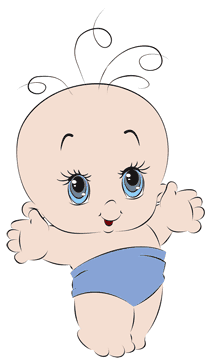 Вакантные местадля приема (перевода)в МДОУ №12№Возрастная группаКоличество местКоличество детей Вакансии1Группа детей раннего возраста1728отсутствуют2Группа детей 4 года жизни «А»2228отсутствуют3Группа детей 4 года жизни «Б»1929отсутствуют4Группа детей 5 года жизни 2129отсутствуют5Группа детей 6 года жизни2127отсутствуют6Группа детей 7 года жизни2126отсутствуют